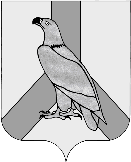 АДМИНИСТРАЦИЯДАЛЬНЕРЕЧЕНСКОГО ГОРОДСКОГО ОКРУГАПРИМОРСКОГО КРАЯПОСТАНОВЛЕНИЕ  08 мая 2018 года                 г. Дальнереченск	                                 № 334 "Об утверждении перечней должностей и профессий работников муниципальных учреждений, подведомственных МКУ «Управление культуры Дальнереченского городского округа», относимых к основному персоналу по видам экономической деятельности"          Во исполнение Указа Президента Российской Федерации от 07 мая 2012 г. № 597 «О мероприятиях по реализации государственной социальной политики» и Приказа Министерства культуры Российской Федерации от 05.05.2014 N 763 "Об утверждении перечней должностей и профессий работников федеральных государственных учреждений, подведомственных Министерству культуры Российской Федерации, относимых к основному персоналу по видам экономической деятельности", администрация Дальнереченского городского округаПОСТАНОВЛЯЕТ:            1. Утвердить перечни должностей и профессий работников муниципальных учреждений, подведомственных МКУ «Управление культуры Дальнереченского городского округа», по видам экономической деятельности (прилагается).       2. Отделу муниципальной службы, кадров и делопроизводства администрации Дальнереченского городского округа настоящее постановление разместить на официальном Интернет-сайте Дальнереченского городского округа.      3.  Настоящее постановление вступает в силу с момента подписания.  Глава администрации Дальнереченского городского округа                                        С.И. Васильев                                                                               Утвержден                                                                                                                                                                                                                                                                            постановлением администрации                                                                                                                                                                                                                                                             Дальнереченского городского округа                                                                                                                                                                                                                                                       от «08» мая 2018 г.  № 336ПЕРЕЧЕНЬ ДОЛЖНОСТЕЙ И ПРОФЕССИЙ РАБОТНИКОВ МУНИЦИПАЛЬНЫХ УЧРЕЖДЕНИЙ, ПОДВЕДОМСТВЕННЫХ МКУ «Управление культуры Дальнереченского городского округа», ОТНОСИМЫХ К ОСНОВНОМУ ПЕРСОНАЛУ ПО ВИДАМ ЭКОНОМИЧЕСКОЙ ДЕЯТЕЛЬНОСТИ «ДЕЯТЕЛЬНОСТЬ УЧРЕЖДЕНИЙ КЛУБНОГО ТИПА: КЛУБОВ, ДВОРЦОВ И ДОМОВ КУЛЬТУРЫ, ДОМОВ НАРОДНОГО ТВОРЧЕСТВА»1. РУКОВОДИТЕЛИХудожественный руководитель;заведующий филиалом;заведующий музыкальной части.2. СПЕЦИАЛИСТЫАккомпаниатор;главный режиссер;звукорежиссер;хормейстер;концертмейстер;методист;режиссер массовых представлений;руководитель клубного формирования;руководитель кружка;художник-постановщик;заведующий костюмерной.ПЕРЕЧЕНЬ ДОЛЖНОСТЕЙ РАБОТНИКОВ МУНИЦИПАЛЬНЫХ УЧРЕЖДЕНИЙ, ПОДВЕДОМСТВЕННЫХ МКУ «Управление культуры Дальнереченского городского округа», ОТНОСИМЫХ К ОСНОВНОМУ ПЕРСОНАЛУ ПО ВИДУ ЭКОНОМИЧЕСКОЙ ДЕЯТЕЛЬНОСТИ "ДЕЯТЕЛЬНОСТЬ БИБЛИОТЕК И АРХИВОВ"1. РУКОВОДИТЕЛИЗаведующий отделом (сектором) библиотеки, централизованной библиотечной системы;заведующий филиалом.2. СПЕЦИАЛИСТЫГлавный библиотекарь;библиотекарь;библиотекарь-каталогизатор;библиограф;методист.ПЕРЕЧЕНЬ ДОЛЖНОСТЕЙ РАБОТНИКОВ МУНИЦИПАЛЬНЫХ УЧРЕЖДЕНИЙ, ПОДВЕДОМСТВЕННЫХ МКУ «Управление культуры Дальнереченского городского округа», ОТНОСИМЫХ К ОСНОВНОМУ ПЕРСОНАЛУ ПО ВИДУ ЭКОНОМИЧЕСКОЙ ДЕЯТЕЛЬНОСТИ "ОБРАЗОВАНИЕ ДОПОЛНИТЕЛЬНОЕ ДЕТЕЙ И ВЗРОСЛЫХ ПРОЧЕЕ, НЕ ВКЛЮЧЕННОЕ В ДРУГИЕ ГРУППИРОВКИ" ДОЛЖНОСТИ ИНЫХ ПЕДАГОГИЧЕСКИХ РАБОТНИКОВКонцертмейстер;преподаватель. 